Estimado Jean Paul DupouyGracias por su respuesta y tenga un buen día!1. CotizaciónSobre las máquinas de cubos de hielo de 1, 2, 3 y 5 tons, a continuación está los precios cotizados:* Los precios están con base en la fuente de alimentación de 440V, 60Hz, Trifásico en Chile.2. Imágenes de referencia 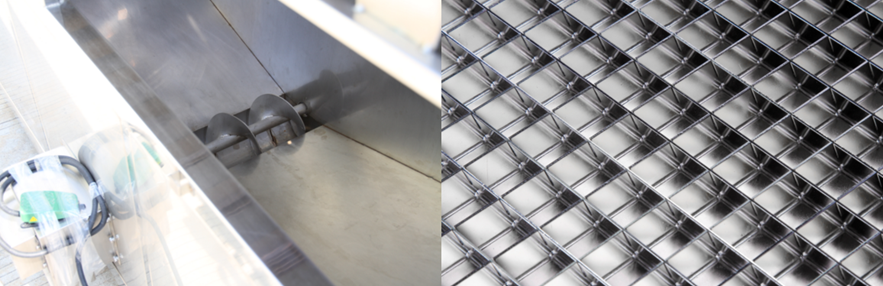   Caja colectora de hielo grande con dispensador para el embalaje     Las rejillas de hielo son fabricadas de latón plateado con níquel de grado alimenticio 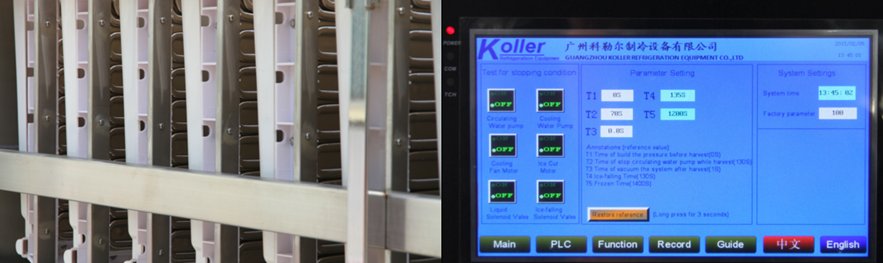                    Evaporadores de cubos de hielo                       Pantalla táctil con estado de funcionamiento e informe de fallos3. Aquí le compartimos el enlace de video en Youtube sobre cómo instalar y operar la máquina cuando la reciba, por favor véalo: https://www.youtube.com/watch?v=E5__FBLpu-g4. *Sr. Dupouy, qué es la capacidad diaria que prefiere?Espero su respuesta.GraciasSaludos, 
Jamko Ye (Gerente de ventas)ModeloTamño de cubos de hielo opcionalTiempo de fabricación de hielo / tunosCapacidad / turnoCapacidad / horaCapacidad / 24 horasPrecio FOB CV100022*22*22 mm /29*29*22 mm20 / 23 minutos14 Kg42 Kg1,000 Kg$ 9,840CV200022*22*22 mm /29*29*22 mm20 / 23 minutos28 Kg84 Kg2,000 Kg$ 13,900CV300022*22*22 mm /29*29*22 mm20 / 23 minutos42 Kg126 Kg3,000 Kg$ 16,710CV500022*22*22 mm /29*29*22 mm20 / 23 minutos70 Kg210 Kg5,000 Kg$ 25,620